Проект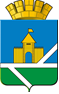 ПОСТАНОВЛЕНИЕАДМИНИСТРАЦИИ ПЫШМИНСКОГО ГОРОДСКОГО ОКРУГА______________________________________________________________    _______________                      №  ___________                                      пгт. ПышмаО предоставлении разрешения на отклонение от предельных параметров разрешенного строительства, реконструкции объекта капитального строительства по адресу: Свердловская область, Пышминский городской округ, д. Русакова, ул. Советская, дом 11В соответствии со статьей 39 Градостроительного кодекса Российской Федерации, Федеральным законом от 06 октября 2003 года № 131-ФЗ «Об общих принципах организации местного самоуправления в Российской Федерации», с Правилами землепользования и застройки Пышминского городского округа, утвержденными решением Думы Пышминского городского округа 11.02.2010 № 94, постановлением администрации Пышминского городского округа от 13.10.2022 № 783 «Об утверждении административного регламента предоставления муниципальной услуги «Предоставление разрешения на отклонение от предельных параметров разрешенного строительства, реконструкции объекта капитального строительства», заявления Дунаева В.Н. о предоставлении разрешения на отклонение от предельных параметров разрешенного строительства, реконструкции объектов капитального строительстваПОСТАНОВЛЯЮ:1. Предоставить разрешение на отклонение от предельных параметров разрешенного строительства, в части уменьшения площади с 700 кв.м до 104 кв.м. в отношении земельного участка с кадастровым номером 66:20:3002001:87, расположенного по адресу: Свердловская область, Пышминский городской округ, д. Русакова, ул. Советская, дом 11,с целью изменения разрешенного вида использования земельного участка с установленного «под объект торговли (магазин)» на вид разрешенного использования «для ведения личного подсобного хозяйства (приусадебный земельный участок)» 2. Контроль за исполнением настоящего постановления возложить на заместителя главы Пышминского городского округа по жилищно-коммунальному хозяйству А.А. Обоскалова.3. Настоящее постановление опубликовать в газете «Пышминские вести» и на официальном сайте Пышминского городского округа (www.пышминский-го.рф).Исполняющий обязанности главы Пышминского городского округа                                                                          А.А. Обоскалов